 啟宗心理諮商所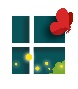 台灣服務業發展協會 個案轉介單  編號：服協109001  (工作人員填寫)             填表日期：     年    月    日單位主管:                               單位承辦人:------------------------------------------------------------請沿線撕下 啟宗心理諮商所台灣服務業發展協會 個案轉介單 編號：服協109001  (工作人員填寫)             填表日期：     年    月    日單位主管:                               單位承辦人:個案基本資料個案基本資料個案基本資料個案基本資料個案基本資料個案基本資料個案姓名身份證字號性別出生年月日年齡電子信箱地址婚姻狀況□未婚 □已婚 □同居 □離婚 □喪偶聯絡電話市話：手機：市話：手機：市話：手機：緊急聯絡人聯絡人電話關係個案概況(主訴問題)□人際關係  □情緒壓力  □親子問題  □愛情婚姻  □生涯□經濟問題  □精神相關疾病   □其他_______________________    □人際關係  □情緒壓力  □親子問題  □愛情婚姻  □生涯□經濟問題  □精神相關疾病   □其他_______________________    □人際關係  □情緒壓力  □親子問題  □愛情婚姻  □生涯□經濟問題  □精神相關疾病   □其他_______________________    □人際關係  □情緒壓力  □親子問題  □愛情婚姻  □生涯□經濟問題  □精神相關疾病   □其他_______________________    □人際關係  □情緒壓力  □親子問題  □愛情婚姻  □生涯□經濟問題  □精神相關疾病   □其他_______________________    個人病史曾經看過精神科  □有 □無 ，診斷或問題：                                         曾經諮商或輔導  □有 □無 ，次數：       □其他身心困擾                                                                                       曾經看過精神科  □有 □無 ，診斷或問題：                                         曾經諮商或輔導  □有 □無 ，次數：       □其他身心困擾                                                                                       曾經看過精神科  □有 □無 ，診斷或問題：                                         曾經諮商或輔導  □有 □無 ，次數：       □其他身心困擾                                                                                       曾經看過精神科  □有 □無 ，診斷或問題：                                         曾經諮商或輔導  □有 □無 ，次數：       □其他身心困擾                                                                                       曾經看過精神科  □有 □無 ，診斷或問題：                                         曾經諮商或輔導  □有 □無 ，次數：       □其他身心困擾                                                                                       擬預約諮商時間□平日白天  □平日晚上  □假日  □皆可  □其他         □平日白天  □平日晚上  □假日  □皆可  □其他         □平日白天  □平日晚上  □假日  □皆可  □其他         □平日白天  □平日晚上  □假日  □皆可  □其他         □平日白天  □平日晚上  □假日  □皆可  □其他         申請身份□單親(繼親，家庭結構) □特殊身障或精障      □經濟低收 □弱勢高關懷兒童       □其他                   □單親(繼親，家庭結構) □特殊身障或精障      □經濟低收 □弱勢高關懷兒童       □其他                   □單親(繼親，家庭結構) □特殊身障或精障      □經濟低收 □弱勢高關懷兒童       □其他                   □單親(繼親，家庭結構) □特殊身障或精障      □經濟低收 □弱勢高關懷兒童       □其他                   □單親(繼親，家庭結構) □特殊身障或精障      □經濟低收 □弱勢高關懷兒童       □其他                   諮商費用□實習心理師-第一次不收費，第二次開始只收場地費   (平日白天-300元/時，晚上或假日-400元/時)□諮商心理師-每次費用2,000-3,500元/時     (PS:以17:00前後分白天或晚上)□實習心理師-第一次不收費，第二次開始只收場地費   (平日白天-300元/時，晚上或假日-400元/時)□諮商心理師-每次費用2,000-3,500元/時     (PS:以17:00前後分白天或晚上)□實習心理師-第一次不收費，第二次開始只收場地費   (平日白天-300元/時，晚上或假日-400元/時)□諮商心理師-每次費用2,000-3,500元/時     (PS:以17:00前後分白天或晚上)□實習心理師-第一次不收費，第二次開始只收場地費   (平日白天-300元/時，晚上或假日-400元/時)□諮商心理師-每次費用2,000-3,500元/時     (PS:以17:00前後分白天或晚上)□實習心理師-第一次不收費，第二次開始只收場地費   (平日白天-300元/時，晚上或假日-400元/時)□諮商心理師-每次費用2,000-3,500元/時     (PS:以17:00前後分白天或晚上)個案基本資料個案基本資料個案基本資料個案基本資料個案基本資料個案基本資料個案姓名身份證字號性別出生年月日年齡電子信箱地址婚姻狀況□未婚 □已婚 □同居 □離婚 □喪偶聯絡電話市話：手機：市話：手機：市話：手機：緊急聯絡人聯絡人電話關係個案概況(主訴問題)□人際關係  □情緒壓力  □親子問題  □愛情婚姻  □生涯□經濟問題  □精神相關疾病   □其他_______________________    □人際關係  □情緒壓力  □親子問題  □愛情婚姻  □生涯□經濟問題  □精神相關疾病   □其他_______________________    □人際關係  □情緒壓力  □親子問題  □愛情婚姻  □生涯□經濟問題  □精神相關疾病   □其他_______________________    □人際關係  □情緒壓力  □親子問題  □愛情婚姻  □生涯□經濟問題  □精神相關疾病   □其他_______________________    □人際關係  □情緒壓力  □親子問題  □愛情婚姻  □生涯□經濟問題  □精神相關疾病   □其他_______________________    個人病史曾經看過精神科  □有 □無 ，診斷或問題：                                         曾經諮商或輔導  □有 □無 ，次數：       □其他身心困擾                                                                                       曾經看過精神科  □有 □無 ，診斷或問題：                                         曾經諮商或輔導  □有 □無 ，次數：       □其他身心困擾                                                                                       曾經看過精神科  □有 □無 ，診斷或問題：                                         曾經諮商或輔導  □有 □無 ，次數：       □其他身心困擾                                                                                       曾經看過精神科  □有 □無 ，診斷或問題：                                         曾經諮商或輔導  □有 □無 ，次數：       □其他身心困擾                                                                                       曾經看過精神科  □有 □無 ，診斷或問題：                                         曾經諮商或輔導  □有 □無 ，次數：       □其他身心困擾                                                                                       擬預約諮商時間□平日白天  □平日晚上  □假日  □皆可  □其他         □平日白天  □平日晚上  □假日  □皆可  □其他         □平日白天  □平日晚上  □假日  □皆可  □其他         □平日白天  □平日晚上  □假日  □皆可  □其他         □平日白天  □平日晚上  □假日  □皆可  □其他         申請身份□單親(繼親，家庭結構) □特殊身障或精障      □經濟低收 □弱勢高關懷兒童       □其他                   □單親(繼親，家庭結構) □特殊身障或精障      □經濟低收 □弱勢高關懷兒童       □其他                   □單親(繼親，家庭結構) □特殊身障或精障      □經濟低收 □弱勢高關懷兒童       □其他                   □單親(繼親，家庭結構) □特殊身障或精障      □經濟低收 □弱勢高關懷兒童       □其他                   □單親(繼親，家庭結構) □特殊身障或精障      □經濟低收 □弱勢高關懷兒童       □其他                   諮商費用□實習心理師-第一次不收費，第二次開始只收場地費   (平日白天-300元/時，晚上或假日-400元/時)□諮商心理師-每次費用2,000-3,500元/時     (PS:以17:00前後分白天或晚上)□實習心理師-第一次不收費，第二次開始只收場地費   (平日白天-300元/時，晚上或假日-400元/時)□諮商心理師-每次費用2,000-3,500元/時     (PS:以17:00前後分白天或晚上)□實習心理師-第一次不收費，第二次開始只收場地費   (平日白天-300元/時，晚上或假日-400元/時)□諮商心理師-每次費用2,000-3,500元/時     (PS:以17:00前後分白天或晚上)□實習心理師-第一次不收費，第二次開始只收場地費   (平日白天-300元/時，晚上或假日-400元/時)□諮商心理師-每次費用2,000-3,500元/時     (PS:以17:00前後分白天或晚上)□實習心理師-第一次不收費，第二次開始只收場地費   (平日白天-300元/時，晚上或假日-400元/時)□諮商心理師-每次費用2,000-3,500元/時     (PS:以17:00前後分白天或晚上)